Thank you Letter to Teacher from StudentFrom,Cara Whitehead 4005 Praesent St.Torrance Wyoming 22767(725) 757-404711-11-2019To,Sonya RayAp #315-8441 Eleifend Street Fairbanks RI 96892Subject: (**************) Dear Sonya Ray,I'm writing this letter just to thank you for being so kind and nice to me. I have been very fortunate that I got the opportunity to learn from you. You are not the only kind but was so encouraging and supportive too.I can't thank enough for all the learning that I learnt because of your lessons.Now, since I'm moving and will be going for my higher education I need your blessings and wishes. I will definitely be in contact with you.Thanks a lot, Sir/ Ma'am. Take care.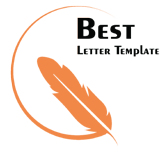 Regards,Cara Whitehead